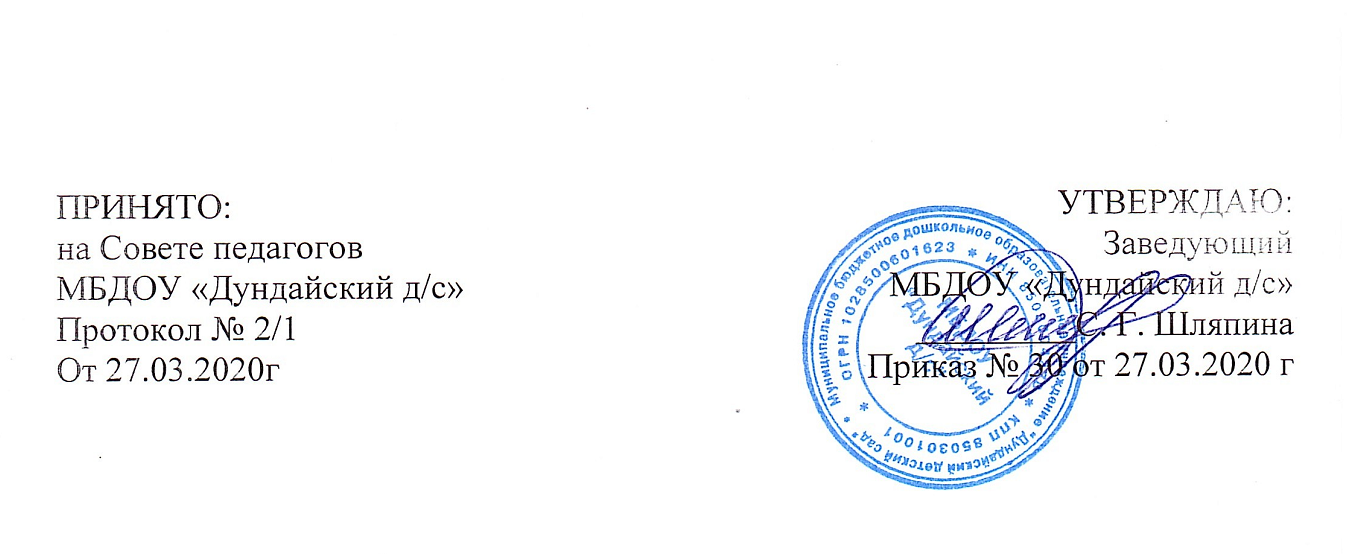 Рассмотрено:С учетом мнения совета родителей(законных представителей)Протокол № 2/2от «27» марта   2020 г. Правила внутреннего распорядка воспитанниковв МБДОУ «Дундайский детский сад»Общее положения1.1. Настоящие Правила внутреннего распорядка воспитанников МБДОУ «Дундайский детский сад» (далее- Правила) разработаны в соответствии с Федеральным законом №273-фз от29.12.2012года «Об образовании в Российской Федерации» в редакции от 3августа 2018года; СанПиН 2.4.1. 3049-13 « Санитарно-эпидемиологические требования к устройству, содержанию и организации режима работы дошкольных образовательных организаций» с изменениями от27.08.2015года;Федеральным законам от 08.05.2010года №83-фз «О внесении изменений в отдельные законодательные акты Российской Федерации в связи с совершенствованием правового положения государственных (муниципальных) учреждений» в редакции от 27.11.2017года; Уставом дошкольного образовательного учреждения.1.2.Данные Правила внутреннего распорядка воспитанников ДОУ разработаны с целью обеспечения комфортного и безопасного пребывания детей в детском саду, а также успешной реализации целей и задач воспитательно - образовательной деятельности, определенных в уставе дошкольного образовательного учреждения.1.3.Настоящие Правила внутреннего распорядка определяют внутренний распорядок обучающихся в ДОУ, режим воспитательно -образовательного процесса, требования по сбережению и укреплению здоровья воспитанников, обеспечению их безопасности, защиту прав детей, а также поощрение и дисциплинарное воздействие.1.4.Соблюдений данных Правил внутреннего распорядка в дошкольном образовательном учреждении обеспечивает эффективное взаимодействие участников образовательного процесса, а также комфортное пребывание несовершенно летних воспитанников в детском саду.1.5.Родители (законные представители) несовершенно летних воспитанников имеют преимущественное право на обучение воспитание детей перед всеми другими лицами. Они обязаны заложить основы физического, нравственного и интеллектуального развития личности ребенка.1.6. Взаимоотношения между ДОУ и родителями (законными представителями) несовершенно летних воспитанников возникают с момента зачисления ребенка в детский сад и прекращаются с момента отчисления ребенка, регулируются договором, включающим в себя взаимные права, обязанности и ответственность сторон. 1.6. Администрация обязана ознакомить с Правилами внутреннего распорядка воспитанников в ДОУ их родителей (законных представителей) непосредственно при приеме в детский сад. Данные правила размещаются на информационных стендах дошкольного образовательного учреждения для ознакомления. 1.7. Копии настоящих Правил находятся в каждой возрастной группе и размещаются на информационных стендах. 1.8.Настоящие Правила принимаются Педагогическим советом, рассматриваются Советом родителей и утверждаются заведующим ДОУ на неопределенный срок.1.9.Правила являются локальным нормативным актом дошкольного образовательного учреждения и обязательны для исполнения всеми участниками образовательного процесса. 2. Режим воспитательно-образовательного процесса 2.1. Основу режима дошкольного образовательного учреждения составляет установленный распорядок сна и бодрствования, приемов пищи, гигиенических и оздоровительных процедур, непосредственно образовательной деятельности, прогулок и самостоятельной деятельности воспитанников. 2.2. Режим скорректирован с учетом работы ДОУ, контингента воспитанников и их индивидуальных особенностей, климата и времени года в соответствии с СанПиН 2.4.1.3049-13. Режим обязателен для соблюдения всеми участниками образовательного процесса. 2.3. Образовательный процесс в детском саду осуществляется в соответствии с СанПиН 2.4.1.3049-13 «Санитарно - эпидемиологические требования к устройству, содержанию и организации режима работы дошкольных образовательных организаций»:  продолжительность учебного года - с 1 сентября по 31 мая;  в летний период – детский сад не работает. 2.4. Календарный график на каждый учебный год утверждается приказом заведующего дошкольным образовательным учреждением. 2.5. Непосредственно образовательная деятельность начинается с 9 часов 00 минут. 2.6. Расписание образовательной деятельности (НОД) составляется в строгом соответствии с СанПиН 2.4.1.3049-13 «Санитарно - эпидемиологические требования к устройству, содержанию и организации режима работы дошкольных образовательных организаций». 2.7. Продолжительность НОД составляет:- для  детей раннего возраста от 1,5 до 3 лет  не более  8-10 минут. - для детей младшего дошкольного возраста от 3 до 4-х лет – не более 15 минут,  10 занятий в неделю; - для детей среднего дошкольного возраста  от 4-х до 5-ти лет  - не более 20 минут, 10 занятий в неделю;- для детей  старшего дошкольного возраста от 5до 6-ти лет не более 25 минут, 13 занятий в неделю;-  для детей подготовительной к школе группы  от 6-ти до 7-ми лет  - не более 30 минут, 14 занятий в неделю.2.8. В середине времени, отведенного на непосредственно образовательную деятельность, проводится физкультминутка. Перерыв между периодами НОД составляет 10 минут (п.11.12 СанПиН 2.4.1.3049-13). 2.9. НОД по физическому воспитанию проводится 3 раза в неделю для детей в возрасте от 3 — 7(8) лет, из них 1 раз в неделю на открытом воздухе (№. 12.4; 12.5 СанПиН 2.4.1.3049-13). 2.10. Родители (законные представители) воспитанников должны знать о том, что своевременный приход детей в детский сад - необходимое условие качественной и правильной организации образовательного процесса. 2.11. Воспитатели проводят беседы и консультации для родителей (законных представителей) о воспитаннике, утром до 8.30 и вечером после 17.00. В другое время воспитатель находится с детьми, и отвлекать его от воспитательно - образовательного процесса категорически запрещается. 2.12. Родители (законные представители) обязаны забрать ребенка до 17.00 ч. В случае неожиданной задержки, родитель (законный представитель) должен незамедлительно связаться с воспитателем группы.  2.13. Если родители (законные представители) привели ребенка в детский сад после начала какого-либо режимного момента, необходимо раздеть его и подождать вместе с ним в раздевалке до ближайшего перерыва. 2.14. Родители (законные представители) должны лично передавать несовершеннолетних воспитанников воспитателю группы. Нельзя забирать детей из детского сада, не поставив в известность воспитателя группы, а также поручать это детям, подросткам в возрасте до 18 лет, лицам в нетрезвом состоянии, наркотическом опьянении. 2.15. Если родители (законные представители) ребенка не могут лично забрать ребенка из ДОУ, то требуется заранее оповестить об этом администрацию дошкольного образовательного учреждения и сообщить, кто будет забирать ребенка из числа тех лиц, на которых предоставлены личные заявления родителей (законных представителей). 2.16. Категорически запрещен приход ребенка дошкольного возраста в детский сад и его уход без сопровождения родителя (законного представителя). 2.17. Запрещается оставлять велосипеды, самокаты, коляски и санки в помещении дошкольного образовательного учреждения. Администрация ДОУ не несёт ответственность за оставленные без присмотра вышеперечисленные предметы. 3. Здоровье воспитанников 3.1. Приём детей, впервые поступающих в дошкольное образовательное учреждение, осуществляется на основании медицинского заключения. 3.2. Родители (законные представители) обязаны приводить ребенка в ДОУ здоровым и информировать воспитателей о каких-либо изменениях, произошедших в его состоянии здоровья дома. 3.3. Ежедневный утренний приём детей проводится воспитателями и (или) медицинским работником, которые опрашивают родителей (законных представителей) о состоянии здоровья детей. По показаниям (при наличии катаральных явлений, явлений интоксикации) ребенку проводится термометрия. Выявленные больные дети или дети с подозрением на заболевание в ДОУ не принимаются; заболевших в течение дня (повышение температуры, сыпь, рвота, диарея) детей изолируют от здоровых детей (временно размещают в помещениях медицинского блока) до прихода родителей или проводится их госпитализация в лечебно - профилактическую организацию с информированием родителей. 3.4. После перенесенного заболевания, а также отсутствия более 5 дней (за исключением выходных и праздничных дней) детей принимают в ДОУ только при наличии справки с указанием диагноза, длительности заболевания, сведений об отсутствии контакта с инфекционными больными. 3.5. В дошкольном образовательном учреждении запрещено давать детям какие-либо лекарства родителем (законным представителем), воспитателями групп или самостоятельно принимать ребенку лекарственные средства. 3.6. Если у воспитанника есть аллергия или другие особенности здоровья и развития, то его родители (законные представители) должны поставить в известность воспитателя, медицинского работника и предоставить соответствующее медицинское заключение. 3.7. О невозможности прихода ребенка по болезни или другой уважительной причине родители (законные представители) должны сообщить в дошкольное образовательное учреждение. 3.9. В случае длительного отсутствия ребенка в детском саду по каким-либо обстоятельствам родителям (законным представителям) необходимо написать заявление на имя заведующего ДОУ о сохранении места за воспитанником с указанием периода и причин его отсутствия. 3.10. Дошкольное образовательное учреждение обеспечивает гарантированное сбалансированное питание детей в соответствии с их возрастом и временем пребывания в детском саду по нормам, утвержденным СанПиН. 3.11. Категорически запрещено приносить в дошкольное образовательное учреждение продукты питания, для угощения воспитанников. 3.12. Требования к одежде и обуви детей в ДОУ:  одежда воспитанников должна быть максимально удобной, изготовленной из натуральных материалов, чистой, легкой, красивой, яркой, вызывать у ребенка радость. Не иметь посторонних запахов (духи, табак);  одежда воспитанников подбирается ежедневно в зависимости от погодных условий, температуры воздуха и с учетом двигательной активности;  одежда должна соответствовать возрасту, полу ребенка, его особенностям роста, развития и функциональным возможностям. Одежда не должна стеснять движений, мешать свободному дыханию, кровообращению, пищеварению, раздражать и травмировать кожные покровы. Недопустимы толстые рубцы, тугие пояса, высокие тесные воротники;  воспитанникам запрещается ношение одежды, обуви, и аксессуаров с травмирующей фурнитурой;  воспитанники должны иметь следующие виды одежды: повседневную, парадную, спортивную. Парадная одежда используется воспитанниками в дни проведения праздников. Спортивная одежда для НОД по физическому воспитанию для помещения и улицы;  дети должны иметь комплекты сухой одежды для смены, личную расческу, гигиенические салфетки (носовой платок). Все вещи могут быть промаркированы;  обувь воспитанников должна подходить по размеру, обязательно наличие супинатора, стопа плотно зафиксирована ремешками. Воспитанники должны иметь следующие виды обуви: сменную, спортивную обувь и чешки;  головные уборы являются одним из обязательных элементов одежды. Они должны быть легкими, не нарушающими кровообращение. В летний период на прогулке необходима легкая шапочка или панама, которая будет защищать ребенка от солнца. 3.13. Чтобы избежать случаев травматизма, родителям детей необходимо проверять содержимое карманов в одежде ребенка на наличие опасных предметов. Категорически запрещается приносить в детский сад острые, режущие, стеклянные предметы, а также мелкие предметы (бусинки, пуговицы и т. п.), таблетки и другие лекарственные средства. 3.14. Не рекомендуется надевать несовершеннолетнему воспитаннику золотые и серебряные украшения, давать с собой дорогостоящие игрушки, мобильные телефоны, а также игрушки, имитирующие оружие. За данные предметы администрация детского сада ответственности не несет. 4. Организация режима дня и образовательной деятельности воспитанников.4.1. Расписание образовательной деятельности составляется в соответствии с санитарно-эпидемиологическими правилами и нормативами СанПиН 2.4.1.3049-13 "Санитарно-эпидемиологические требования к устройству, содержанию и организации режима работы дошкольных образовательных организаций". 4.2. Продолжительность непрерывной образовательной деятельности составляет:  для детей в возрасте от 3-х до 4-х лет – не более 15 минут;  для детей в возрасте от 4-х до 5 лет – не более 20 минут;  для детей в возрасте от 5 до 6 лет – не более 25 минут;  для детей в возрасте от 6 до 7(8) лет – не более 30 минут. 4.3. В середине времени, отведенного на непосредственно образовательную деятельность, проводится физкультминутка. 4.4. Перерывы между периодами непосредственно-образовательной деятельности составляют 10 минут. 4.5. В дни каникул и в летний период непосредственно образовательная деятельность с детьми не проводится. 4.6. Двигательный режим, физические упражнения и закаливающие мероприятия осуществляются с учетом здоровья, возраста детей и времени года. 4.7. Занятия по физическому развитию для детей организуются 3 раза в неделю. 4.8. Один раз в неделю для детей 5-7(8)  лет следует круглогодично организовывать занятия по физическому развитию детей на открытом воздухе. Их проводят только при отсутствии у детей медицинских противопоказаний и наличии у детей спортивной одежды, соответствующей погодным условиям. 4.9. Для детей в возрасте до 3-х лет дневной сон в ДОУ организуется однократно продолжительностью не менее 3-х часов. Для детей в возрасте старше 3-х лет дневной сон в ДОУ организуется однократно продолжительностью 2,0-2,5 часа. 4.10. Прогулка организуется 2 раза в день: в первую половину дня – до обеда и во вторую половину дня – после дневного сна или перед уходом детей домой. Продолжительность ежедневных прогулок составляет 3-4 часа. Продолжительность прогулки определяется детским садом в зависимости от климатических условий. При температуре воздуха ниже минус 15°С и скорости ветра более 7 м/с продолжительность прогулки сокращается. 4.11. Родители (законные представители) воспитанников должны обращать внимание на соответствие одежды и обуви ребёнка времени года и температуре воздуха, возрастным и индивидуальным особенностям (одежда не должна быть слишком велика; обувь должна легко сниматься и надеваться). 4.12. Родители (законные представители) обязаны приводить ребенка в опрятном виде, чистой одежде и обуви. У детей должны быть сменная одежда и обувь (сандалии, колготы, нижнее бельё), расческа, спортивная форма (футболка, шорты и чешки). 4.13. Зимой и в мокрую погоду рекомендуется, чтобы у ребенка были запасные сухие варежки и одежда. 4.14. В летний период во время прогулки обязателен головной убор. 4.15. Обучающимся разрешается приносить в ДОУ личные игрушки только в том случае, если они соответствуют СанПиН 2.4.1.3049-13 "Санитарно -эпидемиологические требования к устройству, содержанию и организации режима работы дошкольных образовательных организаций". 4.16. Регламент проведения мероприятий, посвященных Дню рождения ребенка, а также перечень не допустимых угощений обсуждается родителями (законными представителями) с воспитателями заранее. 5. Организация питания 5.1. Детский сад обеспечивает гарантированное сбалансированное питание несовершеннолетних воспитанников с учетом их возраста, физиологических потребностей в основных пищевых веществах и энергии по утвержденным нормам. 5.2. Организация питания воспитанников возлагается на детский сад и осуществляется его штатным персоналом, соблюдающим Правила внутреннего трудового распорядка работников ДОУ. 5.3. Питание в детском саду осуществляется в соответствии с примерным 10-ти дневным сезонным меню, разработанным на основе физиологических потребностей в пищевых веществах и норм питания дошкольников, утвержденного руководителем ДОУ.5.4. Меню-раскладка составляется в соответствии с СанПиН 2.4.1.3049-13 "Санитарно-эпидемиологические требования к устройству, содержанию и организации режима работы дошкольных образовательных организаций" и вывешивается для ознакомления родителей (законных представителей) на информационных стендах групповых помещений ДОУ. 5.5. В детском саду организовано  4-х разовое питание. 5.6. Контроль над качеством питания (разнообразием), витаминизацией блюд, закладкой продуктов питания, кулинарной обработкой, выходом блюд, вкусовыми качествами пищи, санитарным состоянием пищеблока, правильностью хранения, соблюдением сроков реализации продуктов возлагается на  повара и членов бракеражной комиссии дошкольного образовательного учреждения. 6. Обеспечение безопасности 6.1. Родители (законные представители) детей должны сообщать воспитателям групп об изменении номера телефона, фактического адреса проживания и места работы. 6.2. Для обеспечения безопасности, ребенок переходит под ответственность воспитателя только в момент передачи его из рук в руки родители (законные представители) и таким же образом возвращается под ответственность родителей (законных представителей) обратно. 6.3. В случае опасности, грозящей ребенку со стороны забирающего взрослого (нетрезвое состояние, проявление агрессии и т. д.), воспитатель имеет право не отдать ребенка. Немедленно сообщать в полицию по тел. 02. Ребенка необходимо определить к ближайшим родственникам. 6.4. Если родители (законные представители) не могут лично забрать ребенка, то на основании личного заявления от родителей (законных представителей), в котором прописаны доверенные лица, с указанием их паспортных данных и контактных телефонов, воспитатель передает ребенка под ответственность доверенным лицам. 6.5. Во избежание несчастных случаев родителям (законным представителям) необходимо проверять содержимое карманов в одежде детей на наличие опасных предметов. 6.6. Безопасность детей в ДОУ обеспечивается следующим комплексом систем:  автоматическая пожарная сигнализация с голосовым оповещением в случае возникновения пожара;  системой видеонаблюдения. 6.7. В дневное время пропуск в ДОУ дежурный вахтёр, в ночное время за безопасность отвечает сторож. 6.8. Посторонним лицам запрещено находиться в помещениях и на территории дошкольного образовательного учреждения без разрешения администрации. 6.9. Запрещается въезд на территорию дошкольного образовательного учреждения на личном автотранспорте или такси. 6.10. При парковке личного автотранспорта необходимо оставлять свободным подъезд к воротам для въезда и выезда служебного транспорта на территорию дошкольного образовательного учреждения.  7. Права воспитанников 7.1. Дошкольное образовательное учреждение реализует право детей на образование, гарантированное государством. 7.2. Дети, посещающие ДОУ, имеют право:  на уважение человеческого достоинства, защиту от всех форм физического и психического насилия, от оскорбления личности;  на охрану жизни и здоровья;  на свободное выражение собственных взглядов и убеждений;  на предоставление условий для разностороннего развития с учетом возрастных и индивидуальных особенностей; в случае необходимости – имеют право на обучение по адаптированной образовательной программе дошкольного образования;  на развитие творческих способностей и интересов, включая участие в конкурсах, смотрах - конкурсах, выставках, физкультурных и спортивных мероприятиях;  на поощрение за успехи в образовательной, творческой, спортивной деятельности;  на получение дополнительных образовательных услуг (при их наличии). 8. Поощрение и дисциплинарное воздействие. 8.1. Меры дисциплинарного взыскания к воспитанникам ДОУ не применяются. 8.2. Применение физического и (или) психического насилия по отношению к детям дошкольного образовательного учреждения не допускается. 8.3. Дисциплина в детском саду, поддерживается на основе уважения человеческого достоинства всех участников воспитательно -образовательных отношений. 8.4. Поощрение обучающихся ДОУ за успехи в образовательной, спортивной, творческой деятельности проводится по итогам конкурсов, соревнований и других мероприятий в виде вручения грамот, дипломов, благодарственных писем, подарков. 9. Защита несовершеннолетних воспитанников 9.1. Спорные и конфликтные ситуации нужно разрешать только в отсутствии детей. 9.2. В целях защиты прав воспитанников ДОУ их родители (законные представители) самостоятельно или через своих представителей вправе:  направить в органы управления детским садом обращение о нарушении и (или) ущемлении прав, свобод и социальных гарантий несовершеннолетних воспитанников;  использовать не запрещенные законодательством Российской Федерации иные способы защиты своих прав и законных интересов. 9.3. В целях материальной поддержки воспитания и обучения детей, посещающих ДОУ, родителям (законным представителям) предоставляется компенсация. Размер компенсации устанавливается законами и иными нормативными правовыми актами субъектов Российской Федерации и не должен быть:  менее 20 % среднего размера родительской платы за присмотр и уход за детьми на первого ребенка;  менее 50 % размера такой платы на второго ребенка;  менее 70 % размера такой платы на третьего ребенка и последующих детей. Право на получение компенсации имеет один из родителей (законных представителей), внесших родительскую плату за присмотр и уход за детьми в дошкольном образовательном учреждении. 9.4. В случае прекращения деятельности детского сада, аннулирования соответствующей лицензии, Учредитель обеспечивает перевод несовершеннолетних воспитанников с согласия их родителей (законных представителей) в другие дошкольные образовательные организации, осуществляющие образовательную деятельность по образовательным программам дошкольного образования. Порядок и условия осуществления такого перевода устанавливаются Учредителем ДОУ. 9.5. Несовершеннолетним воспитанникам, испытывающим трудности в освоении Программы, социальной адаптации и развитии оказывается педагогическая, медицинская и психологическая помощь на основании заявления или согласия в письменной форме их родителей (законных представителей). 10. Сотрудничество с родителями. 10.1. Работники детского сада обязаны тесно сотрудничать с родителями (законными представителями) несовершеннолетних воспитанников. 10.2. Родитель (законный представитель) должен получать поддержку администрации, педагогических работников по всех вопросам, касающимся воспитания ребенка. 10.3. Каждый родитель (законный представитель) имеет право:  принимать активное участие в образовательном процессе детского сада;  быть избранным в коллегиальные органы управления детского сада;  вносить предложения по работе с несовершеннолетними воспитанниками;  повышать педагогическую культуру;  получать квалифицированную педагогическую помощь в подходе к ребенку;  на справедливое решение конфликтов. 10.4. Родители ребенка обязаны соблюдать Положение о правилах внутреннего распорядка воспитанников ДОУ, выполнять все условия, содержащиеся в данном локальном акте, посещать групповые родительские собрания в дошкольном образовательном учреждении. 10.5. Если у родителя (законного представителя) возникли вопросы по организации образовательного процесса, пребыванию ребенка в группе, следует:  обсудить их с воспитателями группы;  если это не помогло решению проблемы, необходимо обратиться к заведующему. 11. Заключительные положения 11.1. Настоящие Правила внутреннего распорядка воспитанников являются локальным нормативным актом ДОУ, принимаются на Педагогическом совете, согласовываются с Советом родителей ДОУ и утверждаются (либо вводится в действие) приказом заведующего дошкольным образовательным учреждением. 11.2. Все изменения и дополнения, вносимые в данное Положение, оформляются в письменной форме в соответствии действующим законодательством Российской Федерации. 11.3. Настоящие Правила принимаются на неопределенный срок. Изменения и дополнения к ним принимаются в порядке, предусмотренном п.11.1. настоящих Правил. 11.4. После принятия Правил (или изменений и дополнений отдельных пунктов и разделов) в новой редакции предыдущая редакция автоматически утрачивает силу. Согласовано с Советом родителей ДОУ. 